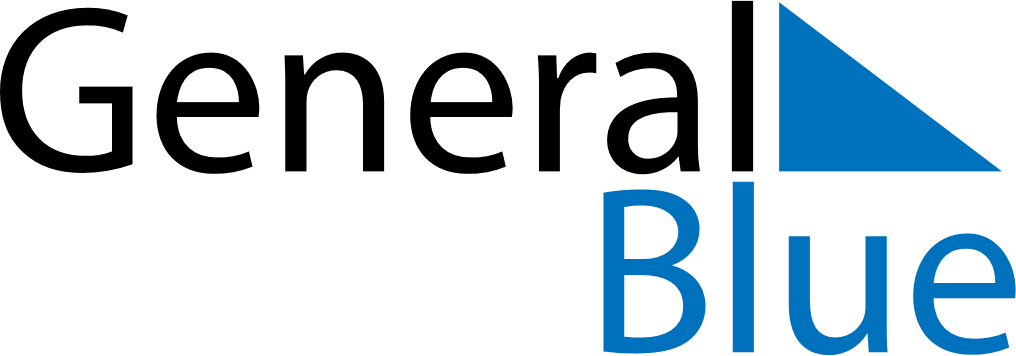 Weekly CalendarDecember 17, 2023 - December 23, 2023Weekly CalendarDecember 17, 2023 - December 23, 2023SundayDec 17SundayDec 17MondayDec 18TuesdayDec 19TuesdayDec 19WednesdayDec 20ThursdayDec 21ThursdayDec 21FridayDec 22SaturdayDec 23SaturdayDec 23My Notes